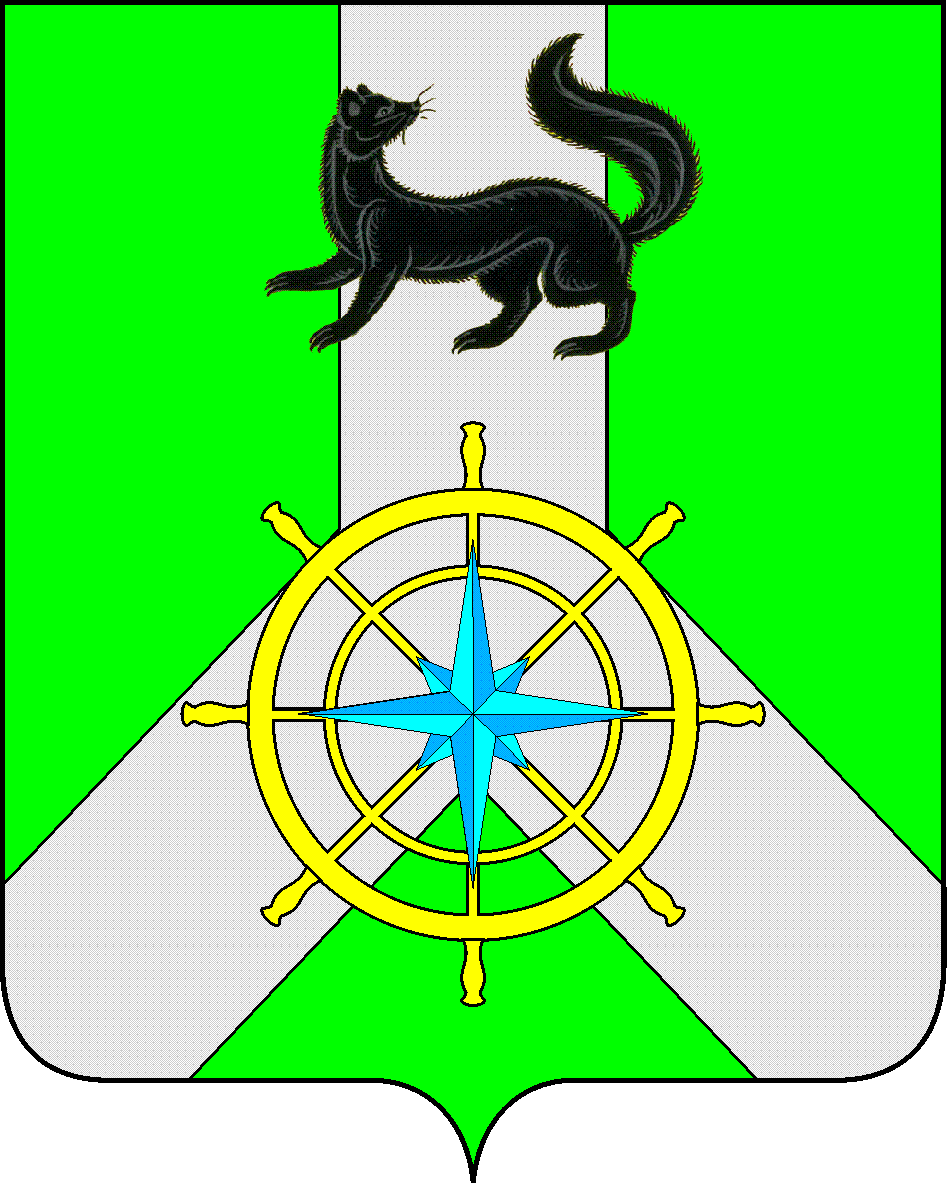 Р О С С И Й С К А Я   Ф Е Д Е Р А Ц И ЯИ Р К У Т С К А Я   О Б Л А С Т ЬК И Р Е Н С К И Й   М У Н И Ц И П А Л Ь Н Ы Й   Р А Й О НА Д М И Н И С Т Р А Ц И Я П О С Т А Н О В Л Е Н И ЕРуководствуясь Федеральным законом от 06.10.2003 № 131-ФЗ «Об общих принципах организации местного самоуправления в Российской Федерации», решением Думы Киренского муниципального района от 29.02.2012 №294/5 «Об утверждении Порядка установления цен и тарифов на товары и услуги, предоставляемые муниципальными предприятиями и учреждениями», на основании решения тарифной комиссии от 13.05.2022 №2,  ст.ст. 39, 55 Устава муниципального образования Киренский район, ПОСТАНОВЛЯЕТ:1. Утвердить с 15 октября 2022 года  тарифы на платные услуги, оказываемые МКУ «Межпоселенческая библиотека», согласно приложению № 1.2. Директору МКУ «Межпоселенческая библиотека» обеспечить наглядность и доступность информации о ценах и тарифах, контроль за применением тарифов на платные услуги, соблюдением  правильности  взимания  утверждённой оплаты за оказываемые услуги.            3. Настоящее постановление опубликовать в районной газете «Ленские зори» и разместить на официальном сайте администрации Киренского муниципального района kirenskraion.mo38.ru;4. Контроль за исполнением настоящего постановления возложить  на  первого заместителя мэра  -председателя комитета по социальной политике администрации Киренского муниципального района.И.о.Главы администрации                                                                           А.В.Воробьевисп. Синькова М.Р.СОГЛАСОВАНО:Начальник правового отдела                                                                               И.С.ЧернинаПриложение № 1к Постановлению от 12.10.2022 г. № 654Тарифы на платные услуги, оказываемые муниципальным казенным учреждением «Межпоселенческая библиотека» с 15 октября 2022 годаот 12 октября 2022 г.№ 654г.КиренскО согласовании  тарифов на  платные услуги, оказываемые  МКУ «Межпоселенческая библиотека»№ п/пНаименование услугиЕдиница измеренияЦена (руб)I. Услуги, связанные с копированиемI. Услуги, связанные с копированиемI. Услуги, связанные с копированиемI. Услуги, связанные с копированием1.1.Копирование материаловФормат А4Двухстороннее копирование формата А4Репродукции, иллюстрации формат А41 страница1 лист1 страница7,0010,0020,001.2.Сканирование текста с последующей обработкой Простой текстСложный текст (графики, таблицы и т.д.)1 страница1 страница10,0030,00II. Информационные, справочно-консультационные услугиII. Информационные, справочно-консультационные услугиII. Информационные, справочно-консультационные услугиII. Информационные, справочно-консультационные услугиПоиск информации в электронных ресурсах и в информационно-телекоммуникационной сети "Интернет"Поиск информации в электронных ресурсах и в информационно-телекоммуникационной сети "Интернет"Поиск информации в электронных ресурсах и в информационно-телекоммуникационной сети "Интернет"Поиск информации в электронных ресурсах и в информационно-телекоммуникационной сети "Интернет"2.1.Оперативный поиск по электронным базам данных:ТематическийФактографический1 справка1 справка20,0015,00Библиографические услугиБиблиографические услугиБиблиографические услугиБиблиографические услуги2.2.Услуги по составлению списков, справок (библиографическое разыскание, сочетающее различные виды поиска) по индивидуальному запросуСоставление библиографического описания документа по индивидуальному запросуСоставление и редактирование библиографического списка литературы1 час1 описание1 список200,0050,00150,00Услуги межбиблиотечного абонемента (МБА), в том числе международного (ММБА), и электронной доставки документов (ЭДД)Услуги межбиблиотечного абонемента (МБА), в том числе международного (ММБА), и электронной доставки документов (ЭДД)Услуги межбиблиотечного абонемента (МБА), в том числе международного (ММБА), и электронной доставки документов (ЭДД)Услуги межбиблиотечного абонемента (МБА), в том числе международного (ММБА), и электронной доставки документов (ЭДД)2.3.Оформление заказа на бланке МБАОформление заказа на пересылку документов1 документ1 документ15,0020,00III. Сервисные услуги, связанные с основной деятельностью библиотекиIII. Сервисные услуги, связанные с основной деятельностью библиотекиIII. Сервисные услуги, связанные с основной деятельностью библиотекиIII. Сервисные услуги, связанные с основной деятельностью библиотекиПредоставление рабочего места с доступом в информационно-телекоммуникационную сеть "Интернет"Предоставление рабочего места с доступом в информационно-телекоммуникационную сеть "Интернет"Предоставление рабочего места с доступом в информационно-телекоммуникационную сеть "Интернет"Предоставление рабочего места с доступом в информационно-телекоммуникационную сеть "Интернет"3.1.Абонирование персонального компьютера (самостоятельная работа)1 час50,00Дистанционный предварительный заказ изданий (по телефону, факсу, электронной почте и др.)Дистанционный предварительный заказ изданий (по телефону, факсу, электронной почте и др.)Дистанционный предварительный заказ изданий (по телефону, факсу, электронной почте и др.)Дистанционный предварительный заказ изданий (по телефону, факсу, электронной почте и др.)3.2. Выполнение заказа по телефону на подбор литературы из фонда библиотеки1 документ30,003.3.Оформление годового абонемента ЛитРес (библиотека электронных книг)1 абонемент400,00Прием и отправка сообщений по электронной почтеПрием и отправка сообщений по электронной почтеПрием и отправка сообщений по электронной почтеПрием и отправка сообщений по электронной почте3.4.Электронная доставка документа (отправка заказчику файла по e-mail через Интернет) 1 отправка + вложение до 25 МбСвыше 25 Мб35,00+ 5,00 (за каждый Мб) Предоставление в пользование электронных презентаций, видео- и аудиопродуктов, созданных библиотекой Предоставление в пользование электронных презентаций, видео- и аудиопродуктов, созданных библиотекой Предоставление в пользование электронных презентаций, видео- и аудиопродуктов, созданных библиотекой Предоставление в пользование электронных презентаций, видео- и аудиопродуктов, созданных библиотекой3.5.Создание презентация в электронном виде1 слайд30,003.6Предоставление в пользование видео- и аудиопродуктов, созданных библиотекой1 продукт100,00Набор и редактирование текстов, в том числе списков литературы в соответствии с ГОСТомНабор и редактирование текстов, в том числе списков литературы в соответствии с ГОСТомНабор и редактирование текстов, в том числе списков литературы в соответствии с ГОСТомНабор и редактирование текстов, в том числе списков литературы в соответствии с ГОСТом3.7.Форматирование текста Простой текстСложный текст (таблицы, графики, диаграммы)1 лист документа1 лист документа40,00100,003.8.Набор и редактирование текстов, в том числе списков литературы в соответствии с ГОСТом1 печатный лист50,00Распечатка на принтереРаспечатка на принтереРаспечатка на принтереРаспечатка на принтере3.9. Печать документа на принтереФормат А4Формат А3Двухсторонняя печать А4Двухсторонняя печать А31 страница1 страница1 лист1 лист7,0015,0010,0030,003.10 Распечатка текста на цветном принтереФормат А4Формат А31 страница1 страница40,0080,00Консультации по работе на компьютере, по поиску в электронных базах данныхКонсультации по работе на компьютере, по поиску в электронных базах данныхКонсультации по работе на компьютере, по поиску в электронных базах данныхКонсультации по работе на компьютере, по поиску в электронных базах данных3.11.Оказание консультаций при выполнении контрольных работ, рефератов, курсовых  и дипломных работ1 страница100,003.12.Открытие индивидуального почтового ящика1 адрес50,00Организация и проведение культурно-массовых мероприятийОрганизация и проведение культурно-массовых мероприятийОрганизация и проведение культурно-массовых мероприятийОрганизация и проведение культурно-массовых мероприятий3.13.Мероприятия кукольного театра1 билет100,003.14.Проведение мероприятий по заказу1 час500,003.15.Проведение квестов1 билет100,003.16.Проведение квизов1 билет100,003.17.Проведение культурно-просветительских мероприятий1 билет100,003.18.Проведение настольных игр1 билет50,003.19.Проведение индивидуальных тематических мастер-классов1 билет150,00 3.20.Проведение мероприятий на базе молодежно-событийного модуля библиотекиДеловых встречТематических мероприятийИнтеллектуального отдыха по заказу1 час150,003.21.Кофе-брейкКофе (250 мл)1 позиция100,003.22.Проведение краеведческих экскурсий по городу (тематических, обзорных, пеших, автобусных)1 билет100,00Реализация сувенирной продукции на мероприятиях, организуемых библиотекойРеализация сувенирной продукции на мероприятиях, организуемых библиотекойРеализация сувенирной продукции на мероприятиях, организуемых библиотекойРеализация сувенирной продукции на мероприятиях, организуемых библиотекой3.23.Издание сувенирной продукции по индивидуальному заказу1 шт.100,00IV. Реставрационные услугиIV. Реставрационные услугиIV. Реставрационные услугиIV. Реставрационные услугиЛаминированиеЛаминированиеЛаминированиеЛаминирование3.24.ЛаминированиеФормат А3Формат А41 лист1 лист35,0025,00Переплетные и брошюровочные работыПереплетные и брошюровочные работыПереплетные и брошюровочные работыПереплетные и брошюровочные работы3.25.Переплет пластиковый пружинныйДо 50 страницДо 100 страницОт 100 страниц70,0090,00120,00